KOMENDA WOJEWÓDZKA POLICJI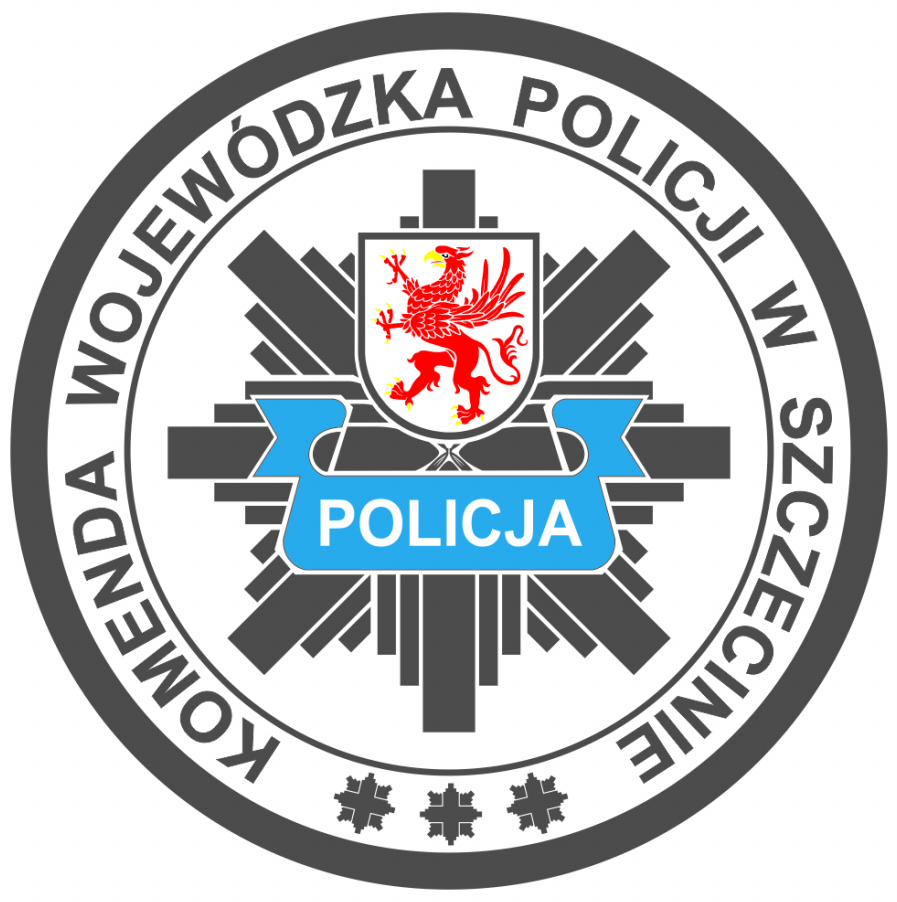 W SZCZECINIEWYDZIAŁ ZAOPATRZENIA INWESTYCJI70 - 521 Szczecin, ul. Pl.Piotra i Pawła 4/5, tel. 47 78 11 425, fax.  47 78 11 423
                                                                                                                         e-mail: wzii@sc.policja.gov.pl        Zał. nr.2                                                                                                                         Szczecin, dnia 16.02.2024r. PROTOKÓŁ ZDAWCZO-ODBIORCZY Przedmiotem dostawy, zgodnie z zawartym zleceniem nr ......….…./ZI/22 z dnia ......……. r  są:* stanowisko przyścienne 3825x750x1000,                                                                    1 szt*kratownica nierdzewna o wym 800x900 mm ( pręt 2-3 mm, oczka 40-50 mm)       2 szt *kratownica nierdzewna o wym. 850x600 ( pręt 2-3 mm, oczka 40-510 mm)           1 szt* półka wisząca ze stali nierdzewnej 700x250 mm                                                       3 sztOdbioru dokonano:Ze strony Zamawiającego:……………………………..……………………………..…………………………….Ze strony Wykonawcy:……………………………..……………………………..…………………………….Miejsce dokonania odbioru:………………………………Końcowy wynik odbioru:Pozytywny*Negatywny* zastrzeżenia: ...........................................................................................................................….………………………….............................................................................................................................................….…………………………….............................................................................................................................(przedstawiciel Zamawiającego)(przedstawiciel Wykonawcy)